Advisory board minutesGraphic Communications – Palomar CollegeApril 16, 2018, Palomar College, Room MD-135MEMBERS PRESENT: NAME 	TITLE                                                 	PROFESSIONAL AFFILIATIONBealo, Mark	Faculty, GC Dept.	Palomar CollegeBierle, Peter	Owner	Churchill GraphicsDelauder, David	Videographer	David DelauderDodson, Ken	Faculty/Chair, GC Dept.	Palomar CollegeEdwards, John	Research Analyst	The Center of ExcellenceFisher, Gary	Owner	Wahoo International, Inc. Fontanella Judith	Owner	ArtbytesFowler, Gracie	Faculty, GC Dept.	Palomar CollegeGraham, Seven	Student / Lab Assistant	Palomar CollegeHelming, Kelly	Web Coordinator	Palomar CollegeKelley, Gregg	Part-time Faculty	Palomar CollegeKudla, Charles	Creative Director	Dampt Productions & Real Drone MediaMartelli, Matt	Creative Director	Mad Media DesignMarty, Kevin	Student / Freelance	Palomar CollegeNewhan, Maximillian	Cinematographer	Mad Media DesignNgo Bartel, Tina	Director, Bus. Program & Research	The Center of ExcellencePayn, Lillian 	Board Chair/Faculty, GC Dept.	Palomar CollegePerry, Steve	Faculty, CSIT Dept. 	Palomar CollegeRollins, Wade	Faculty, GC Dept.	Palomar CollegeSepesi, Pam	Web/IS Manager	Modern PostcardSmith, Wendy	Purchasing	Mission Imprintables	The meeting of Advisory Board for Graphic Communications at Palomar College was called to order at 8:13 a.m. by the Advisory Board Chair, Lillian Payn. WELCOME AND INTRODUCTIONS The members introduced themselves and their specializations. STATEMENT OF PURPOSELillian outlined the purpose of this meeting and the Advisory Board: Making recommendation on equipment and software for our program. Providing information about entry level skills and changing technology. Providing labor market status to keep our program connected to industries.Making suggestions about our current curriculum to prepare students for jobs.APPROVAL OF 2017 MEETING MINUTES Lillian asked those present to review and approve 2017 minutes. Pam Sepesi moved to approve. Judy Fontanella seconded the motion. Action: Motion carried unanimously. PROGRAM UPDATESLabor Market UpdateTina Ngo Bartel introduced what The Center of Excellence (COE) does and shared the labor market information (Attachment). She explained how the data was collected. Members asked for re-classification for social media positions. Several members also asked for the date for drone and 3D printing fields. Lillian added that the term “desktop” should be updated to maybe “digital”. Tina asked members what other top skills should be listed. Members suggested the following: CinematographyLevels of skill setsVideo editingVideographyTina encouraged members to visit their website (CEOCCC.net) for more information. The presentation slides are attached to these minutes.Enrollment: StatisticsLillian explained that the new administrative is data driven and asking for enrollment efficiency. Several members expressed their concerns that CTE programs don’t usually have high completion rate. The data of skills-builder students is important for scheduling CTE classes. Wade Rollins added that we have set up dually enrollment classes with local high schools. Matt Martelli suggested short-term classes for vocational training to improve the enrollment. Curriculum Updates and RecommendationsLillian reported that the department is going through massive changes to the curriculum. Many classes and programs will be deactivated or changed. She asked members to review the lists and make recommendations (Attachment 1 Deactivation List and Attachment 2 Program Proposals). She also reported that Graphic Communications Foundation program is in process. The program includes all Graphics GE classes. Matt asked for skill sets for social media. He emphasized the importance of knowing graphic design skills as videographers. Several members commented that the school schedule is too rigid to meet the needs of the community. Courses for older adults and non-credit classes were recommended. Matt suggested one day or short-term fee-based classes. There was general consensus by all of our advisors that local industry requests greater flexibility for day, weekend, and short courses so both employed and unemployed staff can retool and brush up on skill sets. One advisor pointed out that employers cannot spare an employee who would need to take a 16-week course, but would give release time for a short course. Lillian pointed out that the college has lunched a new category of non-credit of curriculum designations which include courses for the community, “stranded workers”, older adults, etc. The numbering is above our 200-level college courses to differentiate them. Graphic Communications should seriously consider offering courses in these categories.We also noted that Social Media showed a tremendous growth in the Labor Market Presentation, as a publishing platform. Our department has GCMW 120 Designing for the Social Web course, which we have not been offering recently. Rather than drop it, we should polish it and begin offering it again, especially since it is a part of two other joint certificates with Business and CSIS. Prof. Perry, who was participating in order to continue our conversations about our joint certificates and address any concerns about overlap, pointed out that it is important to maintain our collaboration through joint certificates with this course. Mark reported that the Drone class was not allowed to offer in Fall semester, because the enrollment was not efficient last Fall. Several members commended that Drone technology is new and it is the trend in the industry. Matt moved to make recommendation of offering drone classes in Fall 2018 semester. Kevin Marty seconded the motion. Motion carried unanimously. OTHER BUSINESS / GROUP DISCUSSIONSLillian asked members to break into three small groups: Print, Web, and Multimedia to discuss eight listed topics at 9:09 A.M. Group Discussion – Print Recommendations 
(Group leader: Ken Dodson. Group Members: Peter Bierle, Gary Fisher, Gracie Fowler, and Wendy Smith.)Trends In The Industry3D printing Digital outputDTG – Direct to Garment PrintingPrinting on triblendsPoly performanceRelabelingDronesYour Favorite App, Software, Hardware (you can’t live without) Adobe InDesignApple OS FilemakerSoftware, Hardware, Equipment (need to purchase for our program)
None suggested. New Concepts / Topics (should be offering)Data base skills
Entry Level Skills NeededDatabase FilemakerGoogle sheetsExcelAdobe PhotoshopAdobe InDesignBusiness – POs, counting in packing slip, bids, fiancé, etc…Getting CA resale numberFill out appSocial mediaInternet searchInvoicingHow To Make Connections With IndustryLong Beach ISS trade Show (Imprinted Sportswear)3D printing
Name change suggestions (department level and subdisciplines (GC, GCIP, GCMW)Visual communicationsKeep graphic communicationsRecommendations? Ideas? None suggested. Group Discussion – Web Recommendations 
(Group Leader: Lillian Payn. Group Members: Judy Fontanella, Kelly Helming, Gregg Kelley, Steve Perry, and Pam Sepesi.)Trends In The IndustryOffer shorter-term targeted classes (1 day, 4-6 weeks classes) for employees to send people to gain skills as neededWorkshop / CTE-based offeringsGeneralized skill setsYour Favorite App, Software, Hardware (you can’t live without) Adobe XD UXAdobe DreamweaverAdobe PhotoshopWordpressSoftware, Hardware, Equipment (need to purchase for our program)Command line interface*Don’t use Dreamweaver*Bootstrap*Both Judy and Gregg pointed out that we cannot teach programming, per agreements with CSIS due to overlapping, as well as that our GC students tend to be visual learners, and DW is an excellent graphical user interface and object-oriented visual layout to teach our students Web Development tools and techniques. DW continues to be a valuable teaching tool.
New Concepts / Topics (should be offering)User Experience (UX) DesignOnline quick-start (Lynda.com model)Social MediaEntry Level Skills NeededAdobe PhotoshopAdobe DreamweaverWordpressComputer basicsEmail proficiencySocial MediaFacebookGoogle AdWordsShort courses to be responsive to consumer needs
How To Make Connections With IndustryInternshipsCareer FairConferencesNetworkingProfessional organizationName change suggestions (department level and subdisciplines (GC, GCIP, GCMW)Media TechnologiesRecommendations? Ideas? Guided pathwaysSEO classes are important. Try to get shorter versions of classes. Our department site should be (clear lists of courses /updated faculty directory).We spent most of our discussion time discussing two Certificates; “it is smart to clean up the Web certificate;” “we need to keep up-to-date with the software;” we need to be flexible with content” (recommendations included below):Foundations of Graphic Communications (19 units)GC 100 (3 u)GC 101 (3 u)GC 102 (3 u)GC 115 (3 u)GCMW 100 (3 u)GCIP/GCMW 190 (1 u)ONE of the following software courses to specialize (3 u):GCMW 102 or GCIP 140 or GCIP 149 or GCIP 152
Web Design and Development (26 units)GC 115 (3 u)GCMW 102 (3 u)GCMW 112 (2 u)GCMW 115 (2 u)GCMW 120 (3 u)GCMW 150 (3 u)GCMW 154 (2 u)GCMW 177 (3 u)GCIP/GCMW 190 (1 u)GCMW 220 (3 u)GCMW 232 (1 u) 	(Their recommendation was to keep GCMW 120 as a hot topic and combine GCMW 154 and 164.)Group Discussion – Multimedia Recommendations 
(Group leader: Mark Bealo. Group Members: David DeLauder, Seven Graham, Charles Kudla, Matt Martelli, Kevin Marty, Maximillian Newhan, and Wade Rollins.)Trends In The IndustryLive or close to live (ex. same day edit, maybe even same hour edit). Social Media content. Audio and Video podcasting.Within a year, commercial drone operations will ramp up with the release of LAANC. LAANC will allow licensed drone pilots to have near real-time processing of airspace authorizations. This is a huge step forward in streamlining commercial drone operations throughout the country because pilots no longer have to wait up to 90 days for an FAA request to fly in controlled airspace.Live video -streaming i.e. Facebook liveYour Favorite App, Software, Hardware (you can’t live without) MotionAdobe Creative Suite (mainly Premiere Pro, Photoshop, AfterEffects, Illustrator, InDesign) I prefer Mac computers over PC computers, however, I work with both regularly.Final Cut Pro XRX6 AdvancedFilmic Pro (iPhone)Software, Hardware, Equipment (need to purchase for our program)Cameras somewhere between an iPhone and a Red that can wirelessly stream, or has wireless networking capability. (Ex. Red Scarlet, Red Raven, Sony PXW-Z150 4K XDCAM Camcorder or similar, else Mirrorless camera with HDMI or SDI output. Preferably 4k/UHD.)GoPro FusionColor correction using DaVinci Resolve. Equipment for Live Audio & Video streaming, podcasting, social media streamingOBS StudioEl Gato Game CaptureSlingStudio - multi-camera live switching High end camera such as a RedNew Concepts / Topics (should be offering)Short term courses/workshops - producingSetting up template based projects to speed workflowsUnderstanding cinematography, good editing and scoring audio.Drone skills are needed for cinematography. Live streaming for Facebook, Twitch, Instagram, Youtube, etcLive podcastingCreating Social Media Photo and Video Ads (Facebook, Instagram, and Youtube)Email Marketing - Writing & strategizing (clickfunnels, mailchimp)Mobile Video Editing (editing on the fly with your smartphone or tablet)Publishing to social mediaConcepts of cinematography Concepts of audio/music in film/videoEntry Level Skills NeededCinematography students also need to know graphics software i.e. Adobe Photoshop and Illustrator. How To Make Connections With IndustryInternship programsField tripsPresentations at local middle and high schoolsWorkshopsContestsFilm FestivalsRun Social Media Campaign AdsName change suggestions (department level and subdisciplines (GC, GCIP, GCMW)Multimedia ArtsDigital MarketingDigital Content CreationDigital Advertising ArtsDigital Media ArtsPhoto, Video, & Graphic ArtsRecommendations? Ideas? Market to local High Schools. Have Mad Media pay for student project to market courses to High Schools while providing students who are interns with relevant skills for the workplace.Classes in streaming, podcasting. More collaborations with the theater and DBA departments to make a more streamlined learning environment. I feel there is a lot of crossover in technical aspects and creative senses.From the discussion it sounded as if some in the industry needs/wants just in time training for various skills or knowledge for new software or hardware. Having a something like lynda.com probably would be too difficult, but maybe developing weekend power workshops for various skills/concepts etc. would meet some needs in the industry.The meeting was adjourned at 10:09 A.M. ATTACHMENT 1: GRAPHICS DEACTIVATION LISTGraphics Courses Deactivation List Deactivate	Remain ActiveGraphics Program Deactivation ListDeactivate						Remain ActiveATTACHMENT 2: PROGRAM PROPOSALSDigital Imaging – just make changes to existing program courses GC 101 History of Graphic Communications - 3GCIP 140 Digital Imaging/Photoshop I – 3GCIP 141 Digital Imaging/Photoshop II – 3GCIP 240 Digital Imaging/Photoshop III – 3GCMW 102 Web Page Layout I – 3GCMW 115 Web Page Layout/Wordpress – 2GCMW 204 Motion Graphics for Multimedia – 3GCMW 201 Multimedia I I – 3OrGCMW 205 Digital Video for Multimedia – 3Photo 130 Digital Darkroom – 3Choose 1 elective from the following coursesGCIP 152 GCIP 152 Digital Publishing/Illustrator I – 3GCIP 168 Digital Imaging with Drones –  3GCIP 170 Screen Printing – 3GCMW 165 Digital Video Design – 3GCMW 201 Multimedia I – 3GCMW 205 Digital Video for Multimedia – 329 unitsGraphic Communications –NEW Program (no more emphasis) We will use the existing Graphic Communications Distribution program and make name and course changes.GC 100 Graphic Communications – 3GCIP 105 Design for Print Production – 3GCIP 140 Digital Imaging/Photoshop I – 3GCIP 149 Page Layout/InDesign – 3GCIP 152 Digital Publishing/Illustrator I – 3GCIP 170 Screen Printing – 3GCMW 106 Multimedia for Social Networking – 3OrGCMW 165 Digital Video Design – 3Must take three courses from the followingGCIP 141 Digital Imaging/Photoshop II – 3GCIP 172 Textile Screen Printing – 3GCIP 252 Digital Publishing/Illustrator II – 3GCMW 101 Multimedia I – 3GCMW 102 Web Page Layout I – 3GCMW 106 Multimedia for Social Networking – 3GCMW 115 Web Page Layout/Wordpress – 2GCMW 165 Digital Video Design – 3GCMW 204 Motion Graphic for Multimedia – 3GCMW 205 Digital Video for Multimedia – 329 – 30 unitsMultimedia – New Name - Digital Media??? How does this name affect the CP with the same name?GCIP 140 Digital Imaging/Photoshop I – 3GCIP 152 Digital Publishing/Illustrator I – 3GCMW 101 Multimedia I – 3GCMW 102 Web Page Layout i– 3OrGCMW 115 Web Page Layout/Wordpress – 2GCMW 165 Digital Video Design – 3GCMW 201 Multimedia II – 3GCMW 204 Motion Graphics for Multimedia – 3GCMW 205 Digital Video for Multimedia – 3Choose 2 elective from the following coursesGCIP 141 Digital Imaging/Photoshop II – 3GCIP 168 Digital Imaging with Drones I – 3GCIP 268 Digital Imaging with Drones II – 3GCMW 102 Web Page Layout/Dreamweaver – 3GCMW 115 Web Page Layout/Wordpress – 2GCMW 106 Multimedia for Social Networking – 3GCMW 206 Motion Graphics Production and Compositing – 329 – 30 unitsWeb – Use the Internet program and change the name and coursesGC 115 Graphics and Media: A Multicultural Perspective - 3GCMW 102 Web Page Layout I - 3GCMW 112 Mobile Devices / Web Page Layout – 3GCMW 115 Web Page Layout/Wordpress – 2GCMW 120 Designing for the Social Web – 3GCMW 150 User Experience – 3GCMW 154 Preparing Web Graphics – 1GCMW 164 Interactive Web Graphics – 1GCMW 177 Search Engine Optimization – 3GCIP / GCMW 190 Copyright for Graphic Designers – 1GCMW 202 Web Page Layout II – 3GCMW 232 Web Accessibility Design – 127 Units      Digital VideoExisting no changes – 3D Modeling Animation – make changes to existing programART I 100 Intro to Illustration – 3ART I 246 Digital 3D Design and Modeling – 3ART I 247 Digital 3D Design and Animation – 3DT 180 3D Studio Max – Intro – 3DT 182 3D Studio Max – Advanced – 3GCIP 141 Digital Imaging/Photoshop II – 3GCIP 150 3D Product Development and Marketing – 3GCMW 204 Motion Graphics for Multimedia – 3GCMW 206 Motion Graphics Production and Compositing – 3Choose 1 elective from the following coursesARTI 248 Digital 3D Design and Sculpture – 3DT 184 Real Time 3D Technical / Game Animation – 3GCMW 100 History of Multimedia – 3GCIP 140 Digital Imaging / Photoshop I – 3GCIP 240 Digital Imaging / Photoshop III – 330 unitsScreen Printing – make changes to existing programGCIP 102 History of the Book – 3GCIP 105 Design for Print Production – 3GCIP 140 Digital Imaging Photoshop I – 3GCIP 141 Digital Imaging Photoshop II – 3GCIP 152 Digital Publishing / Illustrator I – 3GCIP 170 Screen Printing – 3GCIP 172 Textile Screen Printing – 3GCIP 252 Digital Publishing / Illustrator II – 3GCIP 270 Commercial Screen Printing – 3BMGT 152 Social Media for Business - 330 UnitsATTACHMENT 3: Labor Market Analysis: Graphic Communications (Provided by Tina Ngo Bartel)Labor Market Analysis: Graphic CommunicationsTina Ngo Bartel, DirectorJohn Edwards, Research Analyst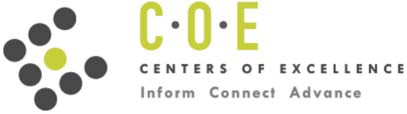 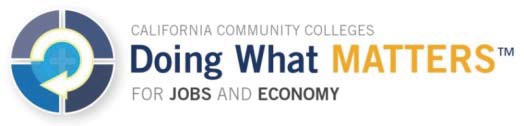 About the Centers of Excellence (COE)The COE provide quality labor market data and information for the California Community Colleges, whichare used for:Investing in new and relevant programsRevising or retiring programsPursuing grantsProviding career planning and counseling servicesCOE Team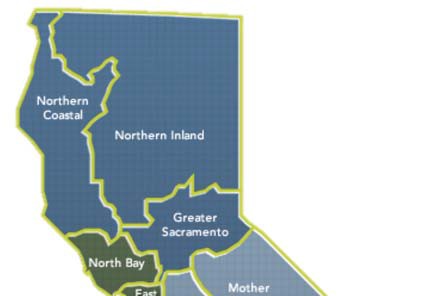 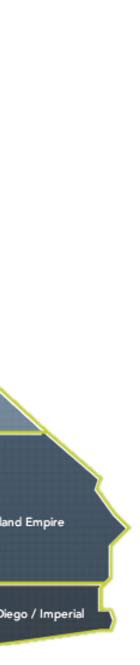 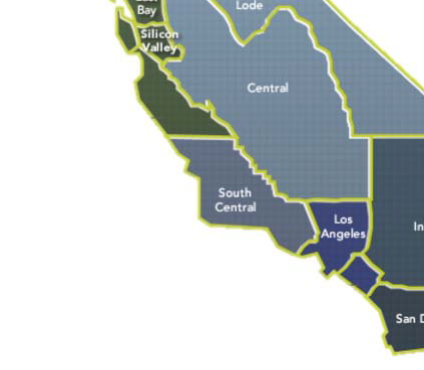 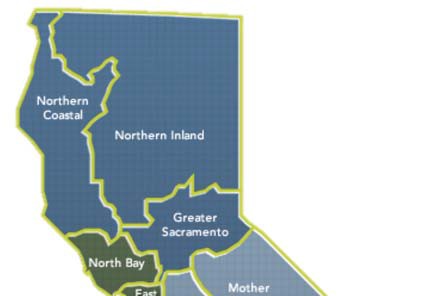 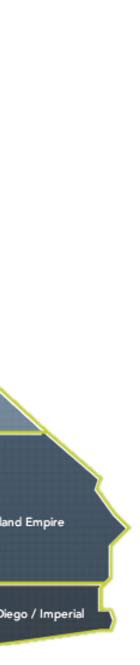 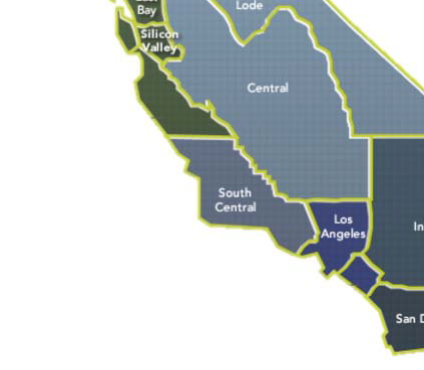 coeccc.net/contactAaron WilcherNorth Far North RegionLaura ColemanStatewide DirectorJohn CarreseBay RegionNora SeronelloCentral RegionAdele HermannSouth Central Coast RegionMichael GossInland Empire/Desert RegionLori SanchezLA-Orange RegionTina Ngo BartelSan Diego-Imperial RegionSan Diego-Imperial Region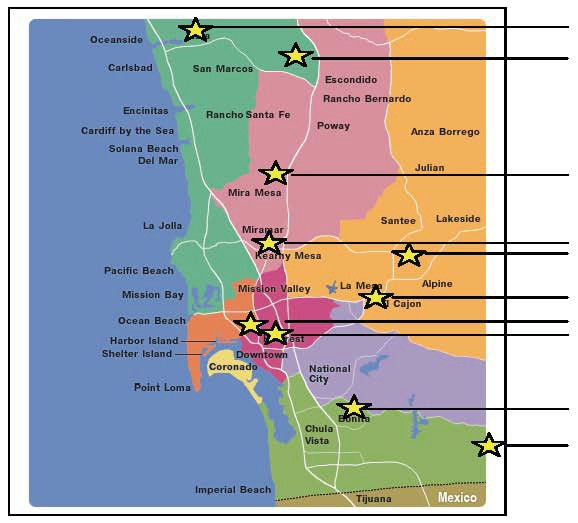 MiraCosta CollegePalomar CollegeSan Diego Miramar CollegeSan Diego Mesa College Grossmont College Cuyamaca CollegeSan Diego Continuing EducationSan Diego City CollegeSouthwestern CollegeImperial Valley CollegeOccupations Analyzed→ Graphic Designers  (27-1024*)→ Web Developers (15-1134*)→ Desktop Publishers (43-9031*)→ Multimedia  Artists and Animators (27-1014*)*Standard Occupational Classification (SOC) codesTraditionalLabor Market Information (LMI)Number of Jobs for Graphic DesignersSan Diego County, 2007-20224,271Projected 1% decline (30 jobs)3,853	3,823Source: EMSINumber of Jobs for Web DevelopersSan Diego County, 2007-20222,7272,9492,140Projected 8% increase (222 jobs)Number of Jobs for Desktop PublishersSan Diego County, 2007-2022207Projected 10% decline (14 jobs)147133Source: EMSINumber of Jobs forMultimedia Artists and AnimatorsSan Diego County, 2007-2022780790	787Projected <1% decline (3 jobs)Annual Job Openings (Labor Market Demand) San Diego County, 2017-2022Source: EMSIHourly Earnings for Graphic DesignersSan Diego County, 2017$33.14$14.41$17.42$20.28$25.86San Diego CountySelf-SufficientWage$13.09 	$13.09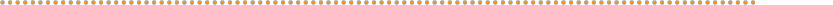 Hourly Earnings for Web DevelopersSan Diego County, 2017$52.86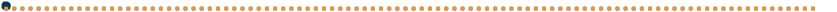 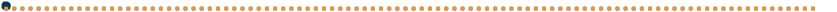 $40.82San Diego County$13.35$16.24$21.55Self-SufficientWage$13.09 	$13.0910thPercentile25thPercentileMedian 	75thPercentile90thPercentileSource: EMSIHourly Earnings for Desktop PublishersSan Diego County, 2017$31.85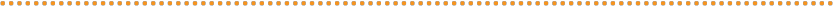 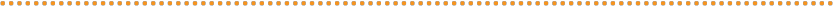 $35.93$14.43$23.53San Diego CountySelf-SufficientWage$13.09 	$13.09$11.48Hourly Earnings for Multimedia Artists and Animators San Diego County, 2017$54.86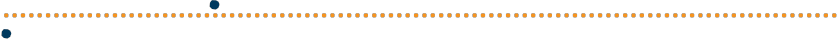 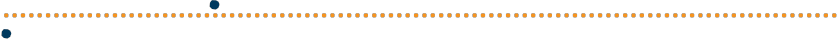 $41.52San Diego County$23.89Self-SufficientWage$14.06$13.09 	$13.09$11.4110thPercentileSource: EMSI25thPercentileMedian 	75thPercentile90thPercentile“Real-Time” Labor Market Information (LMI)Online Job Postings for Graphic DesignersSan Diego County, 2010-20171,030387	354	2945143384052602010	2011	2012	2013	2014	2015	2016	2017Source: Labor Insight Jobs. Burning Glass Technologies. San Diego, CA.Full years 2010-2017.Online Job Postings for Web DevelopersSan Diego County, 2010-20171,714813959	930	868	8689758092010	2011	2012	2013	2014	2015	2016	2017Online Job Postings for Web DesignersSan Diego County, 2010-2017345237	182	250	1855242881672010	2011	2012	2013	2014	2015	2016	2017Source: Labor Insight Jobs. Burning Glass Technologies. San Diego, CA.Full years 2010-2017.Online Job Postings for Visual DesignersSan Diego County, 2010-201729	2861	84	43	82	56	882010	2011	2012	2013	2014	2015	2016	2017Online Job Postings for “Videographer” San Diego County, 2010-20173616       1719	163922	172010	2011	2012	2013	20142015	2016	2017Source: Labor Insight Jobs. Burning Glass Technologies. San Diego, CA.Full years 2010-2017. Key word search, “videographer.”Online Job Postings with the Key Word, “Social Media”San Diego County, 2017-20221,0181,5112,0523,311 3,0613,9533,4603,6052010	2011	2012	2013	2014	2015	2016	2017Source: Labor Insight Jobs. Burning Glass Technologies. San Diego, CA. Full years 2010-2017. Skill: Social Media. All occupations, not just the four analyzed in this brief.Top Skills and Qualifications Listed in PalomarAlumni Profiles (n = 575)Adobe Photoshop Graphic Design Adobe Illustrator Web Design Logo*Adobe Creative Suite Adobe InDesign Management PhotographyIllustration196    189179176163152151324286272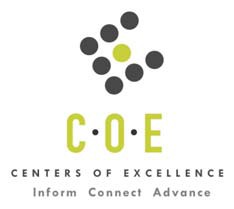 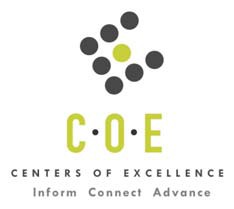 *Programming languageThank you!Notes and SourcesEconomic Modeling Specialists, Int’l. (EMSI). SanDiego (6073). 2018.01 Class of Worker. QCEW+ Non-QCEW+ Self-employed. 2007-2022.Labor Insight Jobs. Burning Glass Technologies. San Diego, CA. Full years 2010-2017.Graphic Communications Enrollment ReportGraphic Communications Enrollment ReportGraphic Communications Enrollment ReportGraphic Communications Enrollment ReportGraphic Communications Enrollment ReportGraphic Communications Enrollment ReportGraphic Communications Enrollment ReportGraphic Communications Enrollment ReportSemesterEnrollment at CensusCensus Load %Class Offer CountSemesterEnrollment at CensusCensus Load %Class Offer CountFall 20151,00685.30%23Spring 201680167.80%22Fall 20161,05277.00%26Spring 201782877.10%21Fall 20171,17482.20%27Spring 201894382.70%22Note: The enrollment data is based on Schedule Planning Tool dated 2/12/18 created by Palomar College Research and Planning. Note: The enrollment data is based on Schedule Planning Tool dated 2/12/18 created by Palomar College Research and Planning. Note: The enrollment data is based on Schedule Planning Tool dated 2/12/18 created by Palomar College Research and Planning. Note: The enrollment data is based on Schedule Planning Tool dated 2/12/18 created by Palomar College Research and Planning. Note: The enrollment data is based on Schedule Planning Tool dated 2/12/18 created by Palomar College Research and Planning. Note: The enrollment data is based on Schedule Planning Tool dated 2/12/18 created by Palomar College Research and Planning. Note: The enrollment data is based on Schedule Planning Tool dated 2/12/18 created by Palomar College Research and Planning. Note: The enrollment data is based on Schedule Planning Tool dated 2/12/18 created by Palomar College Research and Planning. Course#TitleGCIP103Acrobat for PrintGCIP122Painter IGCIP180Image Production TechnologiesGCIP182Digital Prepress and Press IIGCIP191Contracts for Graphic DesignersGCIP192Legal Issues for Graphic DesignersGCIP222Painter IIGCIP255Electronic Package DesignGCIP260Portfolio Development and PresentationGCIP296Special ProjectsGCMW105Web Page Layout with CMSGCMW123Audio for the InternetGCMW140Web GraphicsGCMW191Contracts for Graphic DesignersGCMW192Legal Issues for Graphic DesignersGCMW203Web MultimediaGCMW216Web Database Design IGCMW217Online Store DesignGCMW220Designing for Web StandardsGCMW221Best Practices for Web DesignGCMW226Web Database Design IIGCMW229Content Publishing for Mobile, Web & AppsGCMW296Special ProjectsProgram ‐ GCIPDigital Prepress Operator (CP)Electronic Publisher (CP)Graphic Communications: Emphasis in Management(AS, CA)Graphic Communications: Emphasis in Production(AS, CA)Program ‐ GCMWDigital Animation, Compositing, and Music (CP)E ‐ Commerce Design (CP)Interactive Web Multimedia and Audio (AS, CA)Web Data Base Design (CP)OccupationProject AnnualJob OpeningsGraphic Designers359Web Developers222Desktop Publishers14Multimedia Artists and Animators3